Publicado en Bilbao el 18/01/2022 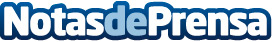 Curso Desarrollo web mediante lenguajes guion:  JavaScript y Angular v. 12 Formación de Talio 100% subvencionada por Lanbide/Hobetuz para trabajadores en activo del País VascoDatos de contacto:Raquel Herrero946519990Nota de prensa publicada en: https://www.notasdeprensa.es/curso-desarrollo-web-mediante-lenguajes-guion Categorias: Programación Hardware Software Ciberseguridad Recursos humanos http://www.notasdeprensa.es